English and Dari__دریI need to stay home if… ما باید چی کرد زمانیکه علایم ذیل داشته باشم I need to stay home if… ما باید چی کرد زمانیکه علایم ذیل داشته باشم I need to stay home if… ما باید چی کرد زمانیکه علایم ذیل داشته باشم I need to stay home if… ما باید چی کرد زمانیکه علایم ذیل داشته باشم I need to stay home if… ما باید چی کرد زمانیکه علایم ذیل داشته باشم 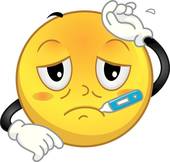 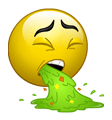 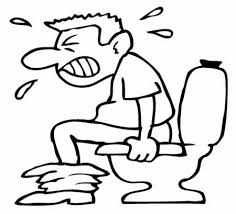 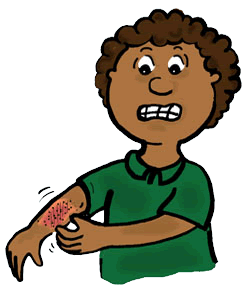 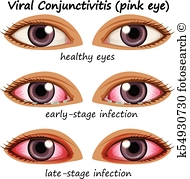 FeverتبVomitingاستفراقDiarrheaاسهال/پیچسRashبخار/دانهEye Infectionالتهاب چشمTemperature 100 or higherتب که ۱۰۰ درجه باشد و بیشترWithin the past 24 hoursدرجریان ۲۴ ساعت ګډشتهWithin the past 24 hoursدرجریان ۲۴ ساعت ګډشتهBody rash with itching or feverدانه ویاهم خارش که تب همراه باشدRedness, itching, thick drainage, and/or “crustiness”سرخی چشم، خارشت، جریان افراضات ازچشم ویاهم مواد سخت در اطراف چشمI can go back to work or school when…ما میتوانم که به کار ومکتب خویش برګرډم زمانیکه  I can go back to work or school when…ما میتوانم که به کار ومکتب خویش برګرډم زمانیکه  I can go back to work or school when…ما میتوانم که به کار ومکتب خویش برګرډم زمانیکه  I can go back to work or school when…ما میتوانم که به کار ومکتب خویش برګرډم زمانیکه  I can go back to work or school when…ما میتوانم که به کار ومکتب خویش برګرډم زمانیکه  Fever free for 24 hours without medicationوجودم از تب بدون کدام دوا برای ۲۴ ساعت پاک باشدFree from vomiting for at least 2 solid mealsاستفراق نکردن بعداز ۲ غذایی جامد/سختFree from diarrhea for at least 24 hoursوجودم از اسهال برای حدآقل ۲۴ ساعت پاک باشدAfter doctor evaluationبعداز ارزیابی داکترAfter doctor evaluationبعداز ارزیابی داکتر